ПРОЕКТ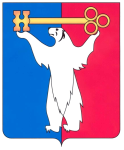 РОССИЙСКАЯ ФЕДЕРАЦИЯКРАСНОЯРСКИЙ КРАЙНОРИЛЬСКИЙ ГОРОДСКОЙ СОВЕТ ДЕПУТАТОВР Е Ш Е Н И Е«__» _______ 2019 года                                                                                              № ______О внесении изменений в решение Норильского городского Совета депутатов от 08.11.2005 № 58-815 «Об утверждении Положения о правотворческой инициативе граждан на территории муниципального образования город Норильск»В соответствии со ст. 28 Устава муниципального образования город Норильск, Городской СоветРЕШИЛ:1. Внести в Положение о правотворческой инициативе граждан на территории муниципального образования город Норильск, утвержденное решением Норильского городского Совета депутатов от 08.11.2005 № 58-815 (далее – Положение) следующие изменения:1.1. Пункт 1.3 Положения дополнить новым подпунктом 5 следующего содержания:«5) проекты Постановлений Главы города Норильска;».1.2. Подпункт 5 пункта 1.3 считать подпунктом 6.1.3. Пункт 3.6 Положения после слов «фамилию, имя, отчество» дополнить словами «(последнее - при наличии)».1.4. Пункт 4.2 дополнить абзацами следующего содержания:«Недействительными считаются:- подписи без указания всех перечисленных в п. 3.6 настоящего Положения сведений либо с указанием этих сведений в неполном виде;- подписи, собранные до дня, следующего за днем регистрации инициативной группы по проведению сбора подписей;- подписи участников, данные о которых внесены в подписной лист нерукописным способом или карандашом;- все подписи в подписном листе в случае, если данные о лице, собирающем подписи, отсутствуют либо внесены не собственноручно, либо подписной лист не удостоверен собственноручной подписью лица, собиравшего подписи, и уполномоченного представителя инициативной группы по проведению сбора подписей, либо если эта подпись недостоверна;- подложные подписи, а именно подписи, в отношении которых установлено, что данные об участнике, подписавшем подписной лист, были внесены не им самим и не лицом, собиравшим подписи.».1.5. В абзаце втором пункта 5.1, в абзаце третьем пункта 5.2 слова «Глава города Норильска» в соответствующих падежах заменить словами «Председатель Городского Совета» в соответствующих падежах.2. Настоящее решение вступает в силу со дня принятия.3. Настоящее решение опубликовать в газете «Заполярная правда».Председатель Городского Совета                               А.А. Пестряков     Глава города Норильска               Р.В. Ахметчин